Note:1. Vertex Form       	Vertex (h, k)	k is a maximum value if a < 0			k is a minimum value if a > 02. Standard Form 		Vertex 		 is a maximum value if a < 0					 is a minimum value if a > 0Constant FunctionsConstant Functionsa) EquationWritten in the form where b is a constantb) Degree0 (No x term)c) Shape of graph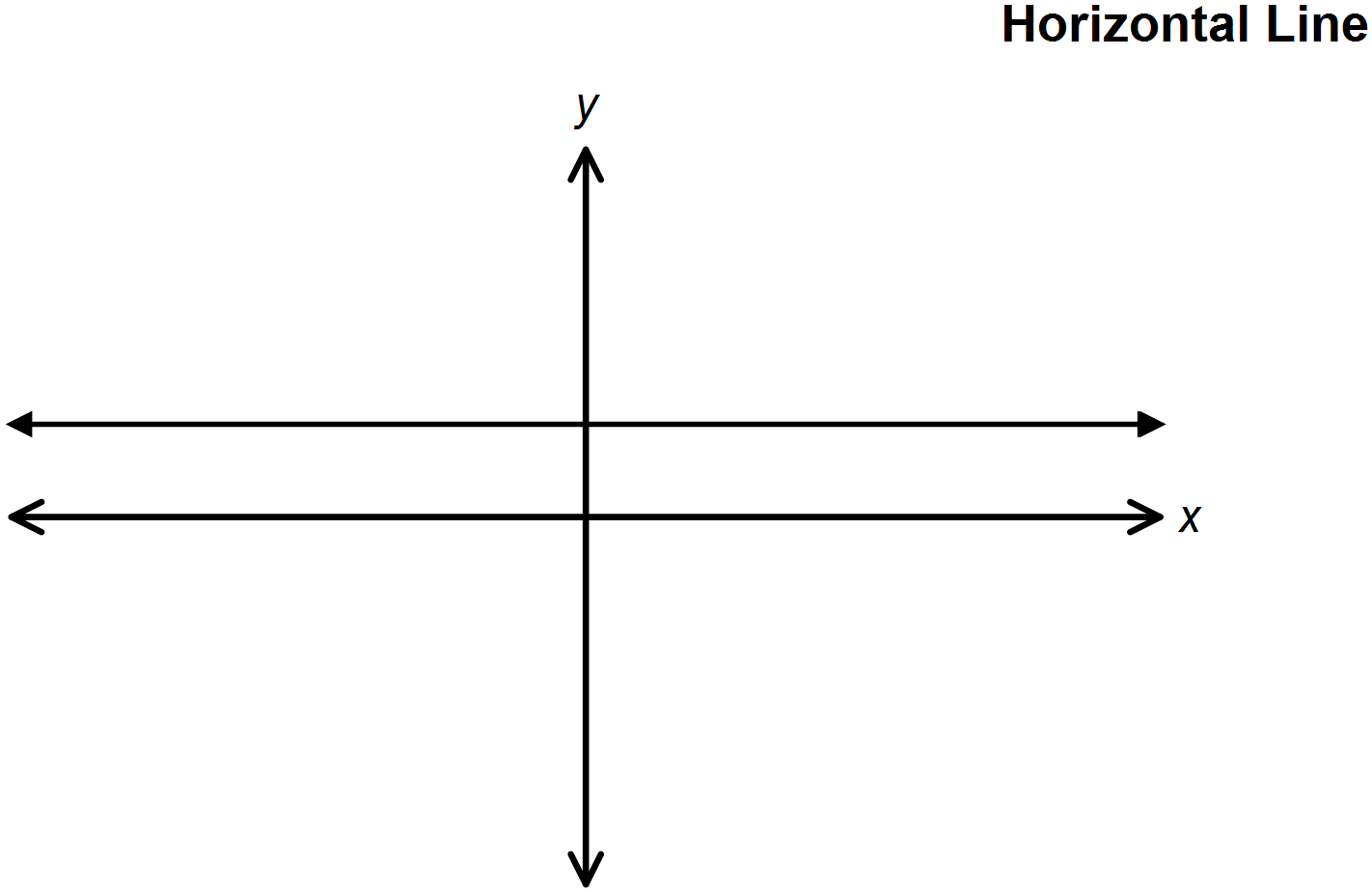 d) Number of y-intercepts     (Point where graph       crosses y axis)One with coordinates  (0, b)e) Number of x-intercepts     (Point where graph        crosses x-axis)None except for the line  which is every point on the x-axisf) Domaing) Rangeh) Number of Turning     PointsNonei) End Behaviori)  Extends from Quadrant II to Quadrant Iii) Extends from Quadrant III to Quadrant IVLinear FunctionsLinear Functionsa) EquationWritten in the form where m is the slope and b is the y-interceptb) Degree1 c) Shape of graph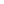 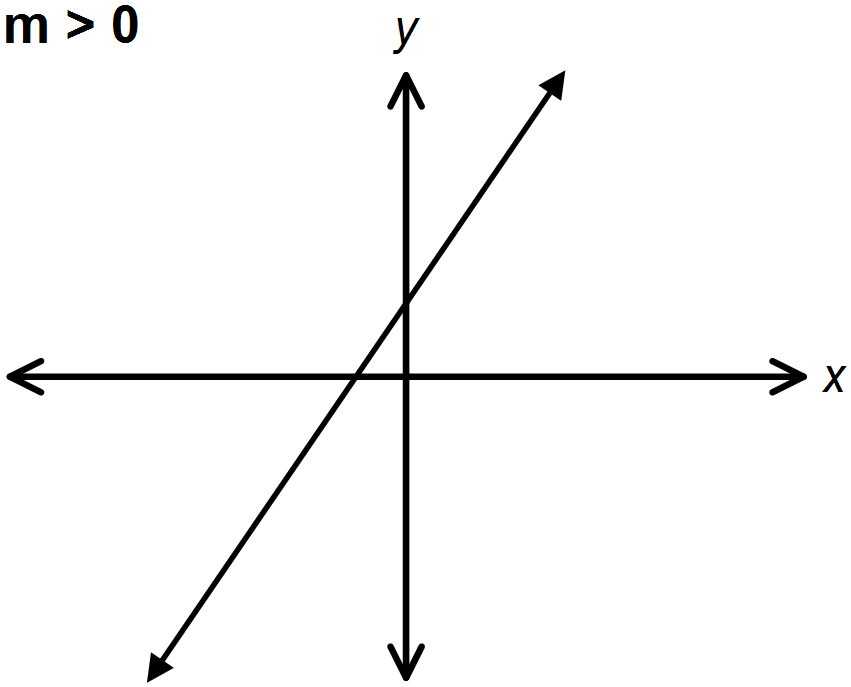 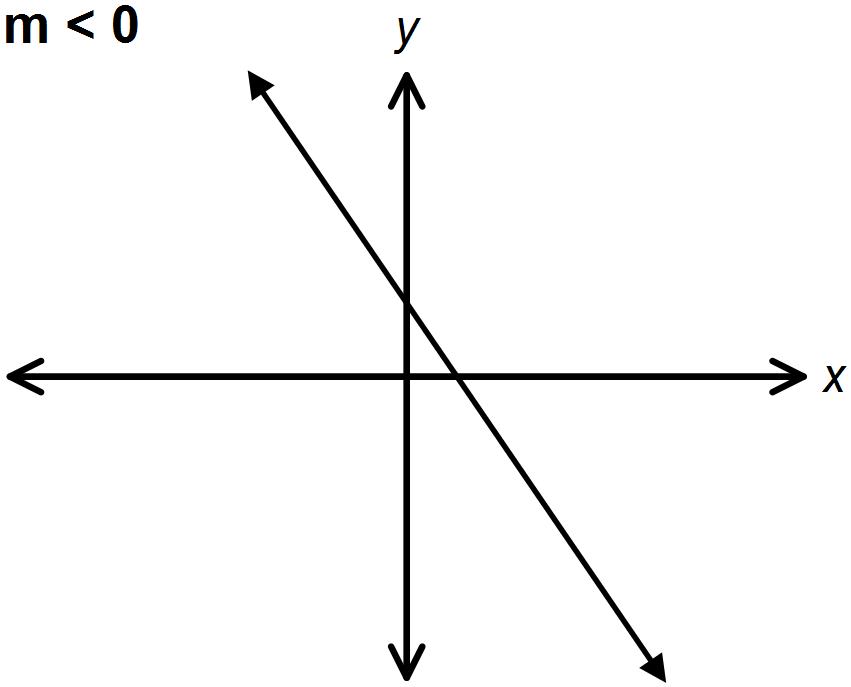 d) Number of y-interceptsOne with coordinates  (0, b)e) Number of x-interceptsOnef) Domaing) Rangeh) Number of Turning     PointsNonei) End Behaviori)  (m > 0)  Extends from Quadrant III to Quadrant I                   (Up in Quadrant I and Down in Quadrant III)ii) (m < 0)  Extends from Quadrant II to Quadrant IV                   (Up in Quadrant II and down in Quadrant IV)Special CaseEquation x = “c” where c is a constant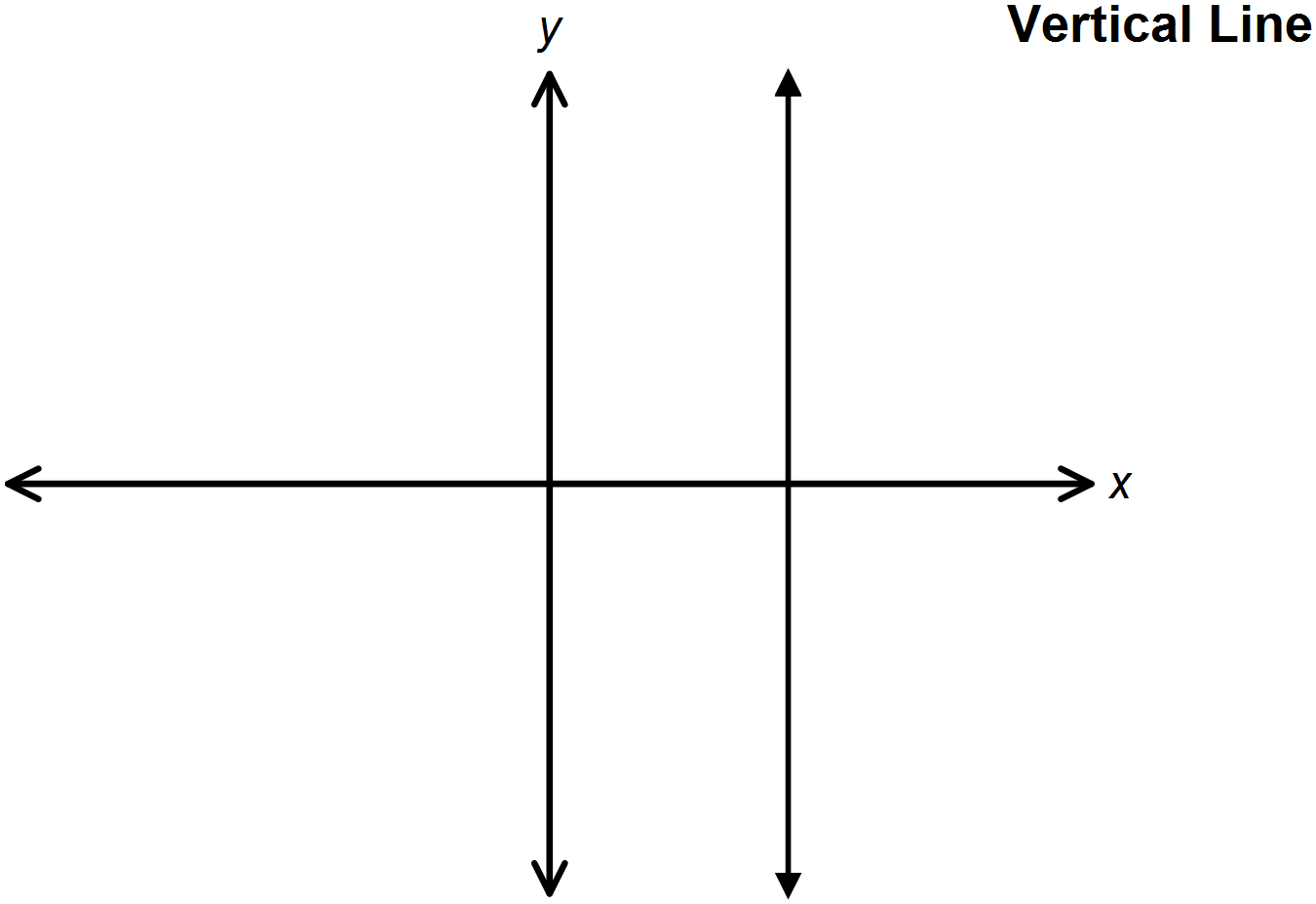 One x intercept and no y intercept  except for the line x = 0 where all points on the y axis are y interceptsQuadratic FunctionsQuadratic Functionsa) EquationWritten in Standard  Form where “a”  is the leading coefficient and “c” is the constant term or in Vertex Form Where (h, k) is the vertex of the parabola.b) Degree2  c) Shape of graph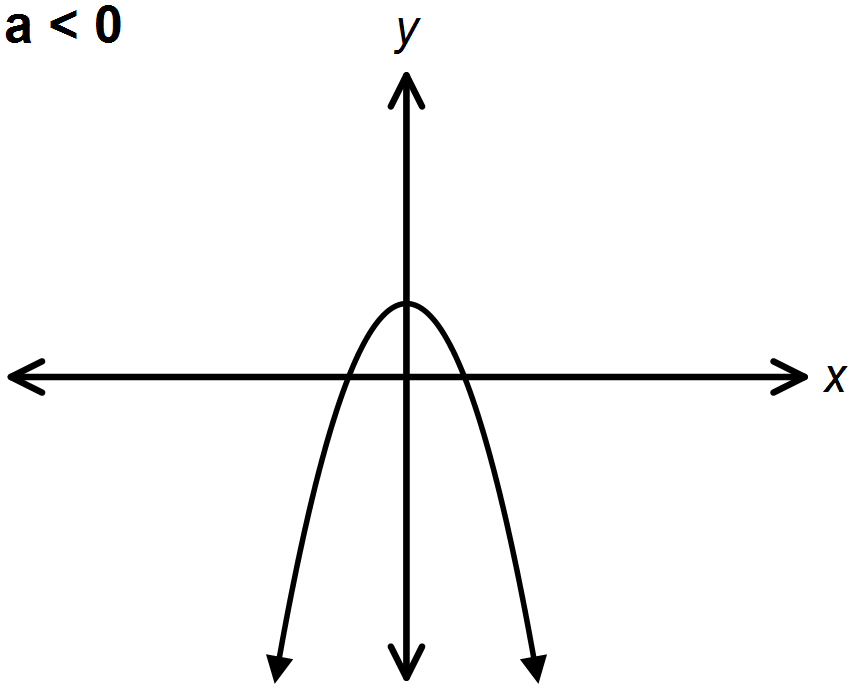 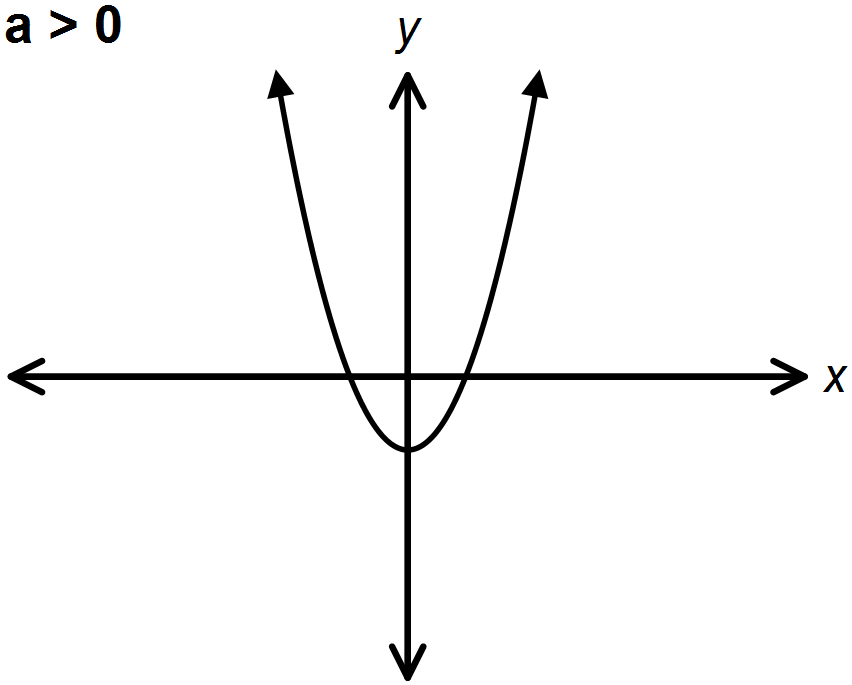 d) Number of y-interceptsOne with coordinates  (0, c)e) Number of x-interceptsZero   (Minimum Number)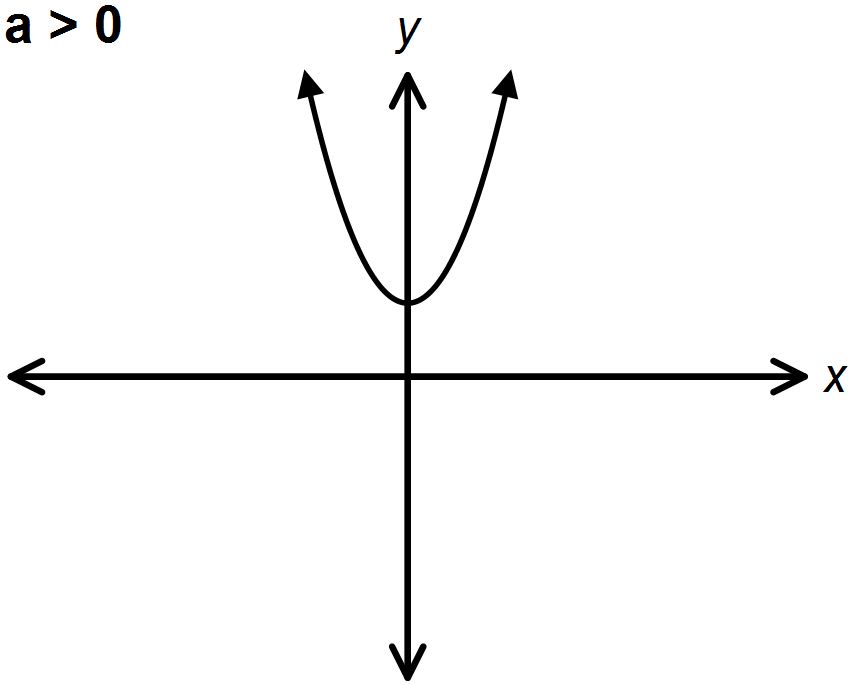 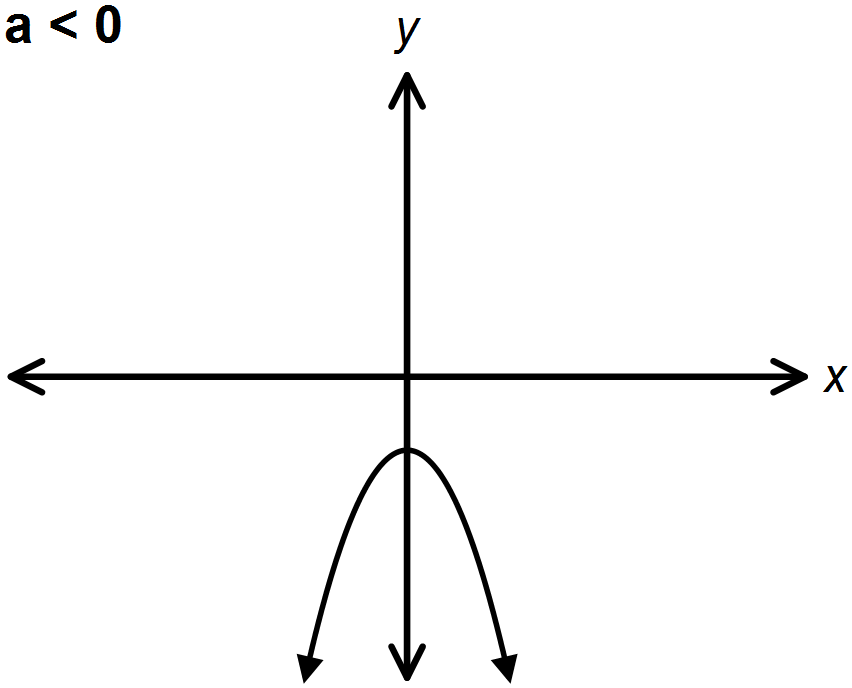 One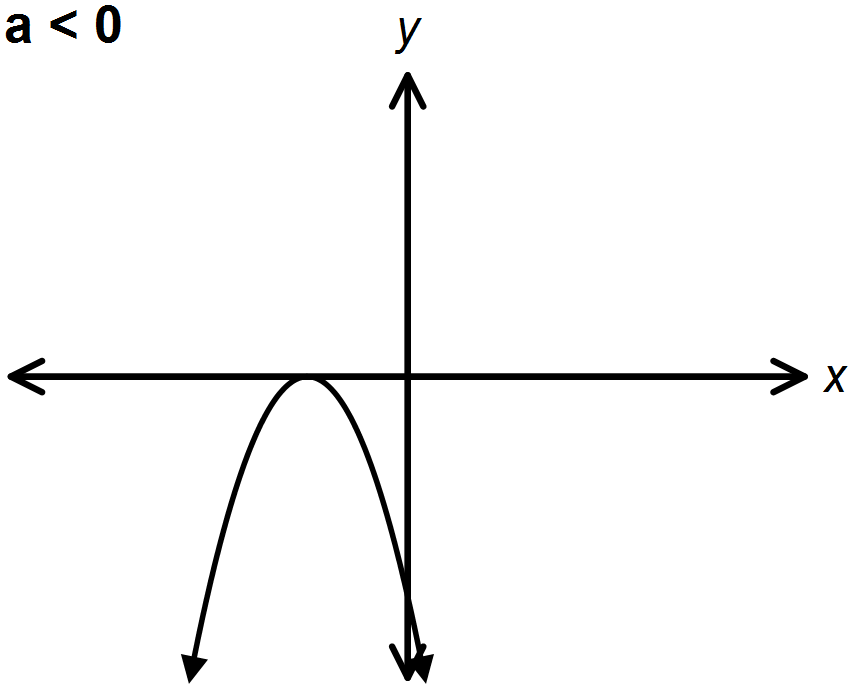 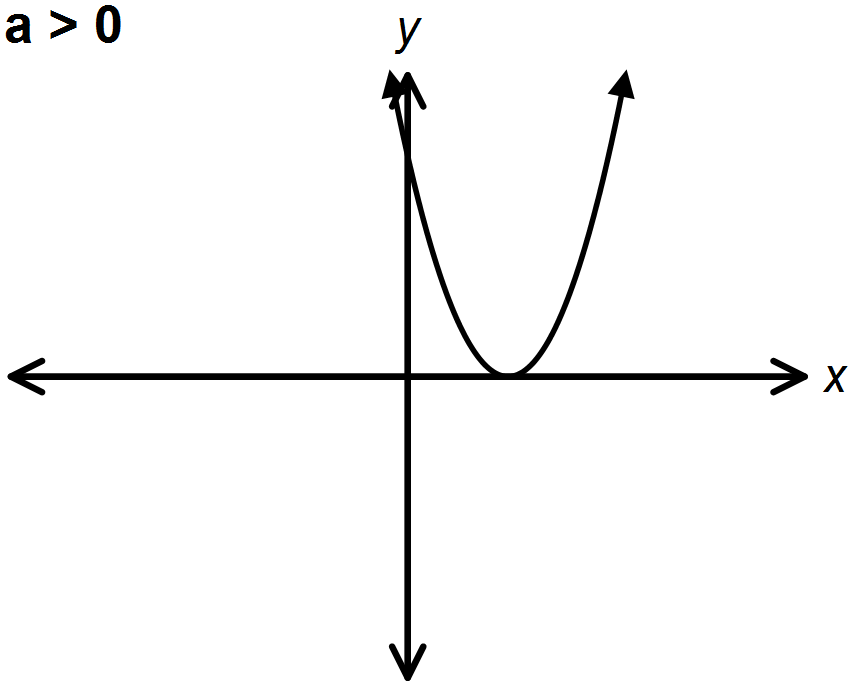 Two   (Maximum Number)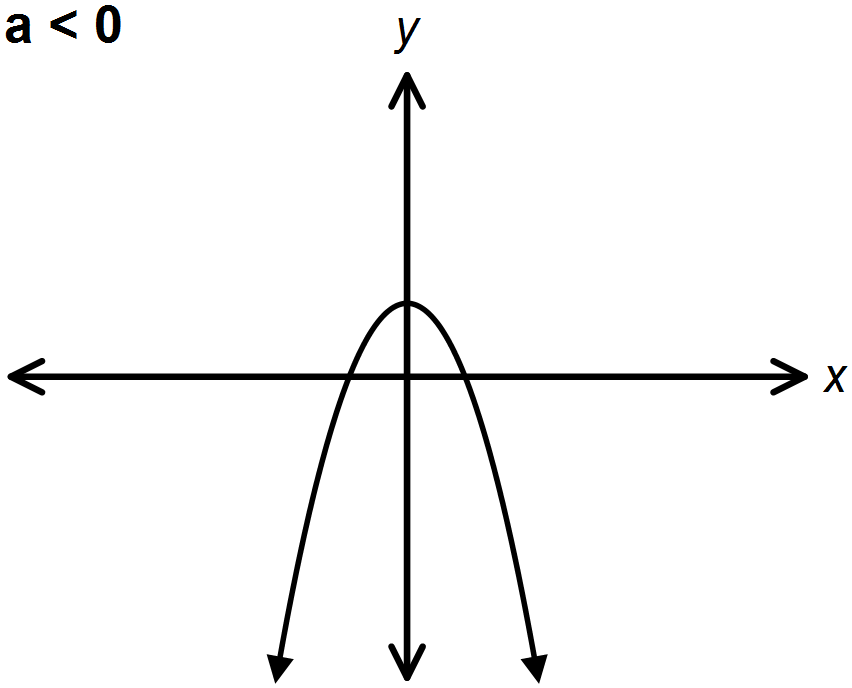 f) Domaing) Rangeh) Number of Turning     PointsOnei) End Behaviori)  (a > 0)  Extends from Quadrant II to Quadrant I                   (Up in Quadrant I and up  in Quadrant II)ii) (a < 0)  Extends from Quadrant III to Quadrant IV                   (Down in Quadrant III and down in Quadrant IV)Cubic FunctionsCubic Functionsa) EquationWritten in the form where “a”  is the leading coefficient and “d” is the constant termb) Degree3  c) Shape of graph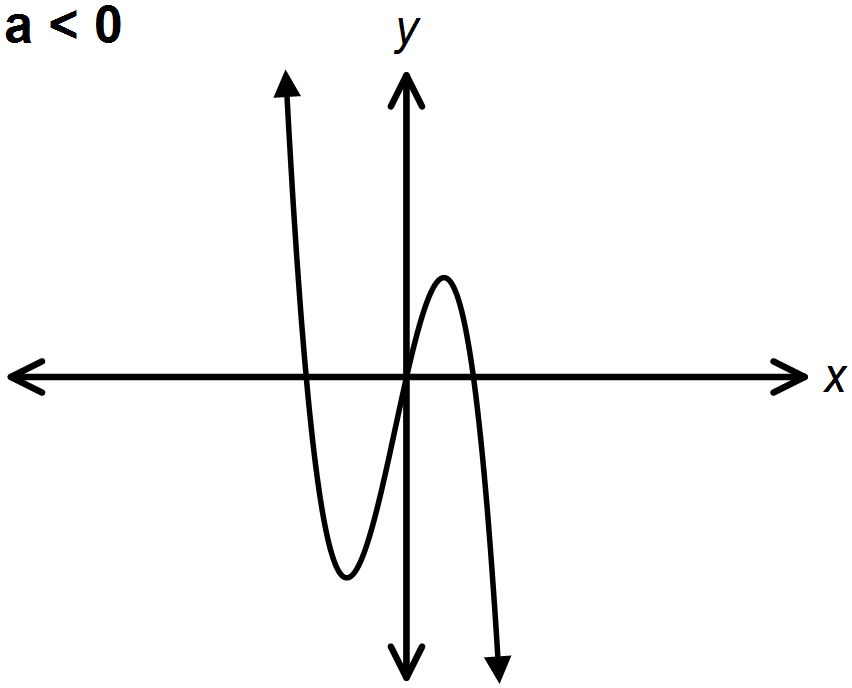 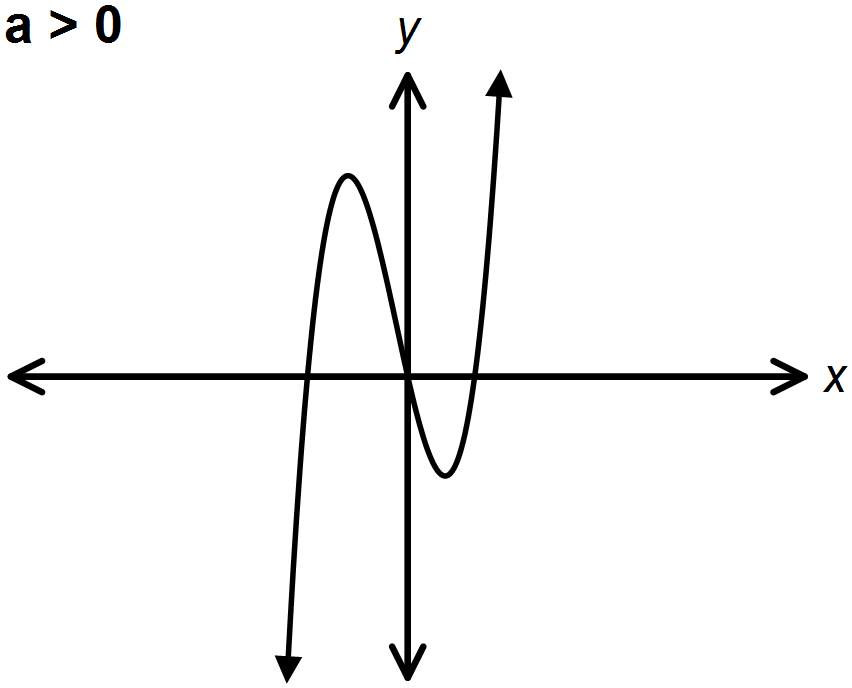 d) Number of y-interceptsOne with coordinates  (0, d)e) Number of x-interceptsOne   (Minimum Number)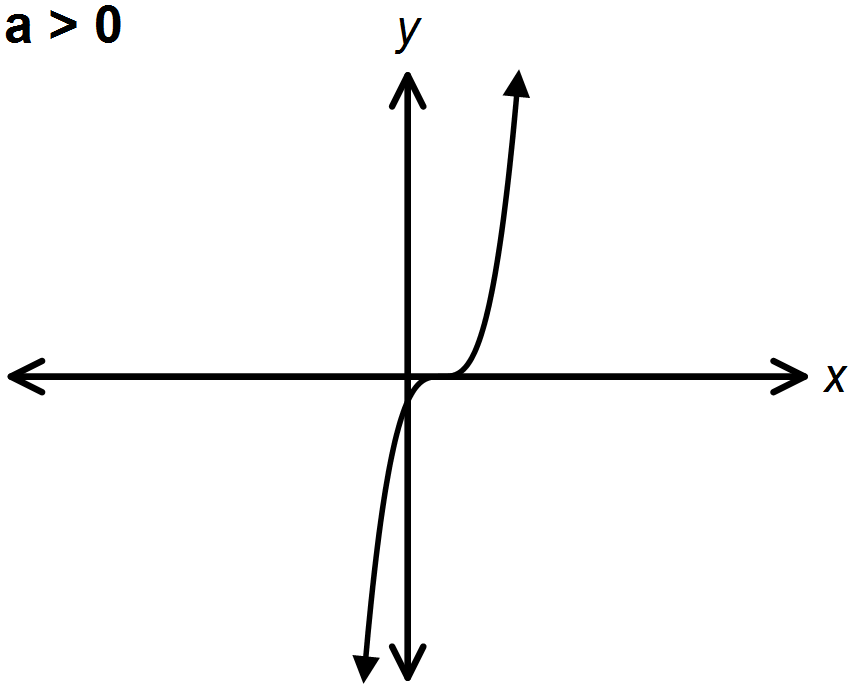 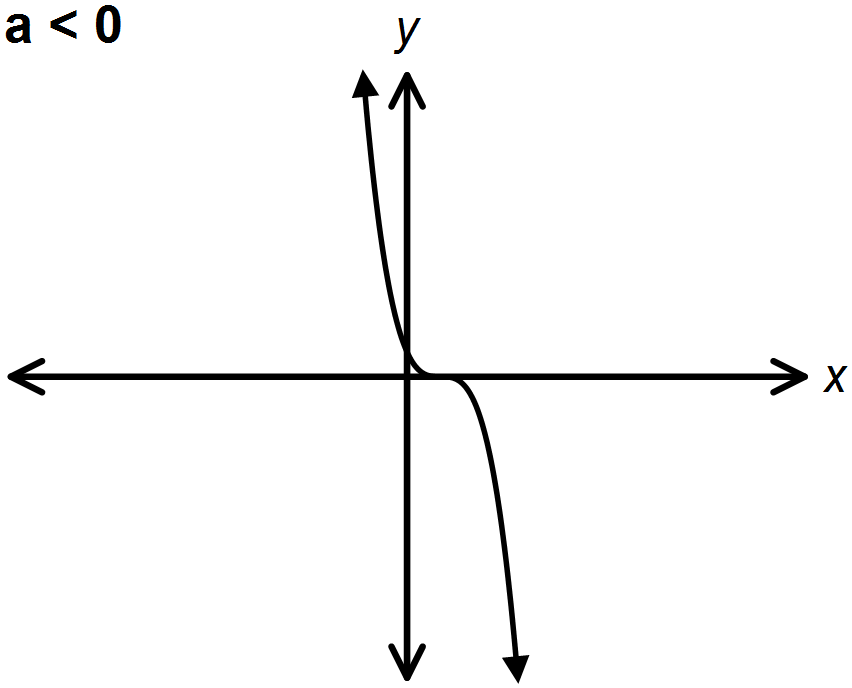 Two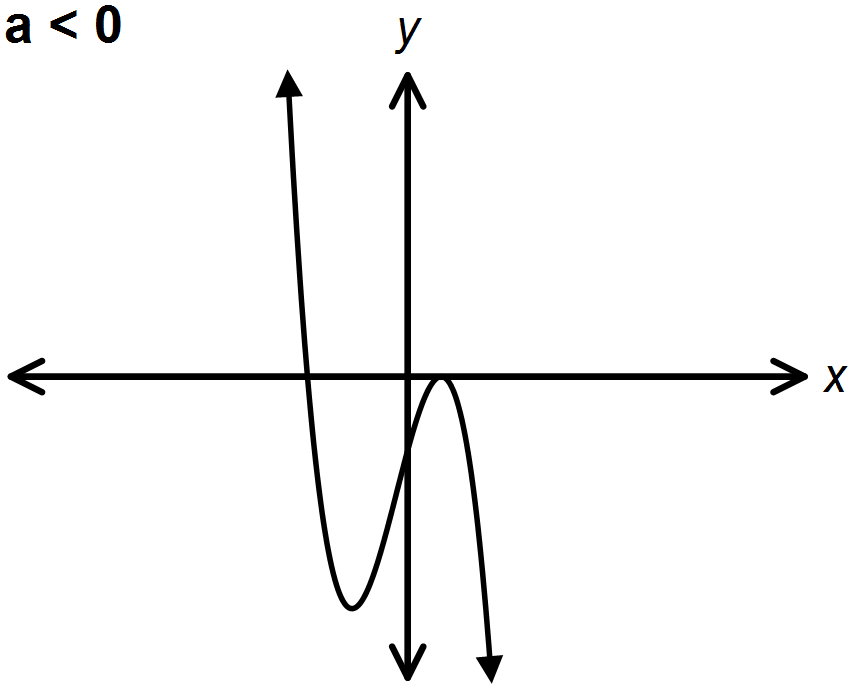 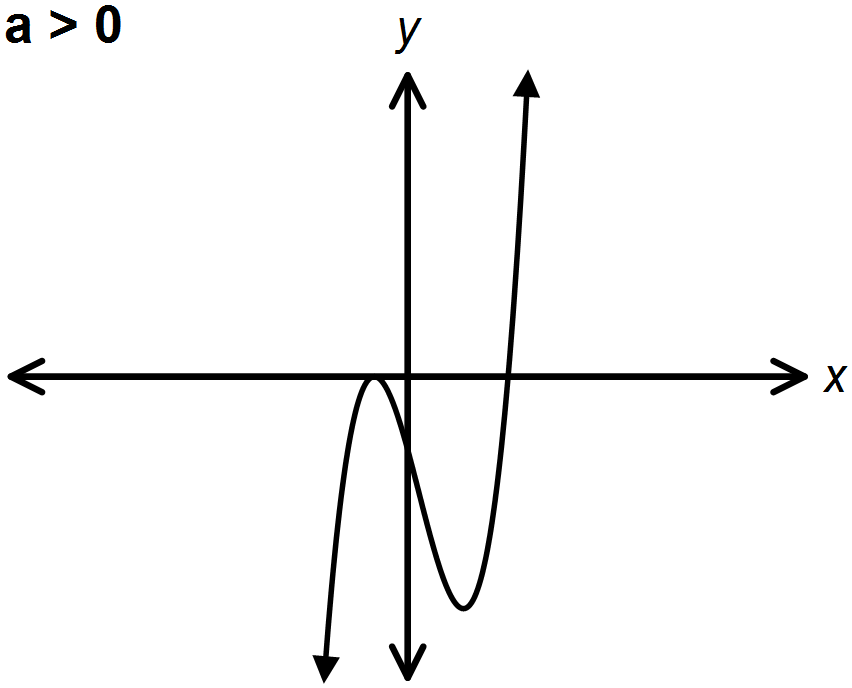 Three   (Maximum Number)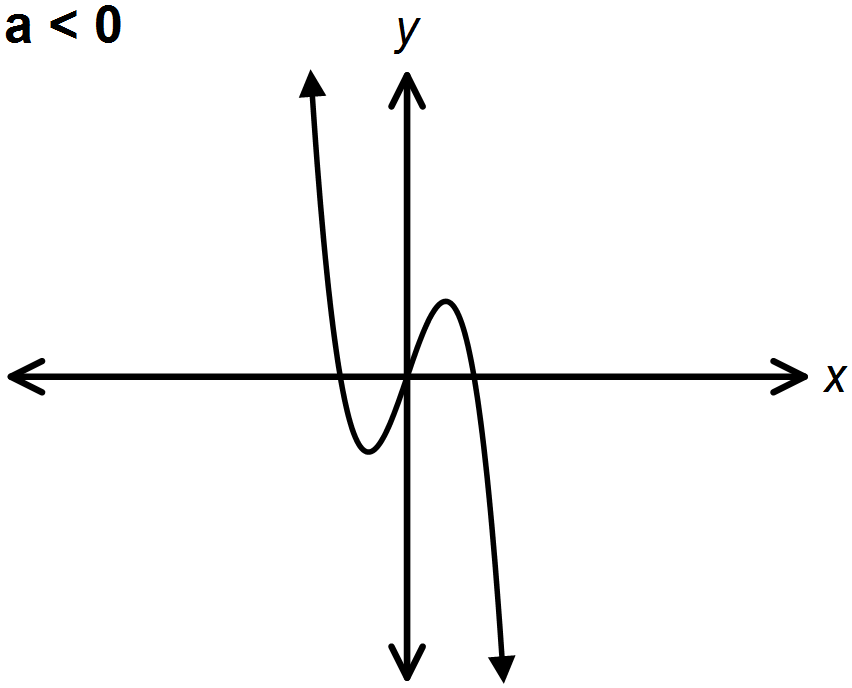 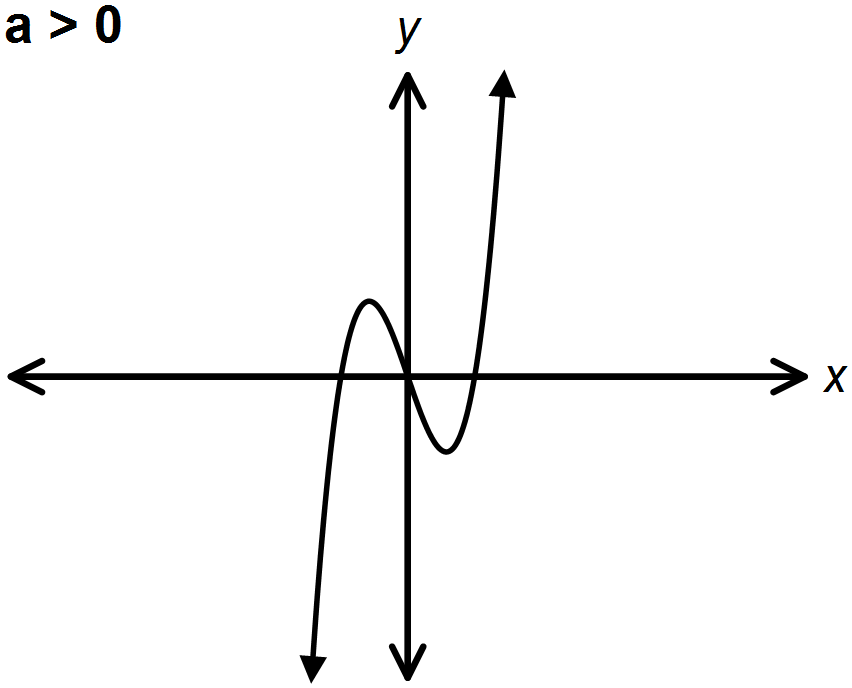 f) Domaing) Rangeh) Number of Turning     PointsZero →  if there is one x interceptTwo → if there is one or two x interceptsi) End Behaviori)  (a > 0)  Extends from Quadrant III to Quadrant I                   (Down  in Quadrant III and up  in Quadrant I)ii) (a < 0)  Extends from Quadrant II to Quadrant IV                   (Up  in Quadrant  II and down in Quadrant IV)